Veterinary Prescriptions: 
     Abbreviations, Units & Conversions Chart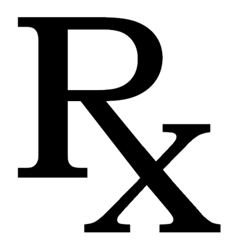 Common Units and Abbreviations:
Metric Conversions:Weight or mass

1 kilogram  =  1,000 grams
1 kilogram  =  1,000,000 milligrams
1 kilogram  =  2.2 pounds1 gram  =  1,000 milligrams
1 gram  =  0.001 kilo kilogram
1 gram  =  15.43 grains1 milligram  =  0.001 gram
1 milligram  =  1,000 micrograms1 pound  =  0.454 kilogram
1 pound  =  16 ounces1 grain  =  64.8 milligramsVolume

1 liter  =  1,000 milliliter
1 liter  =  10 deciliters1 milliliter  =  1 cubic centimeter
1 milliliter  =  1,000 microliters1 tablespoon  =  3 teaspoons
1 tablespoon  =  15 milliliters1 teaspoon  =  5 milliliters1 gallon  =  3.786 liters
1 gallon  =  4 quarts
1 gallon  =  8 pints1 pint  =  2 cups
1 pint  =  16 fluid ounces
1 pint  =  473 milliliters